*****  D I S T I N T A  D I  G A R A  *****______________________________________________________________________		______________Campionato – Coppa  – Torneo							Calcio a___________________________		  __________________		                 ____________________giorno					ora					campo__________________________________________e___________________________________________garaPARTECIPANTI*documento di identità legalmente riconosciutoDIRIGENTISettore Calcio Nazionale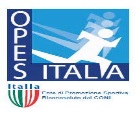 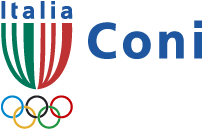 ncognome e nomecap/v.capdata di nascita* numero documento123